Supplementary Material1   Supplementary Figures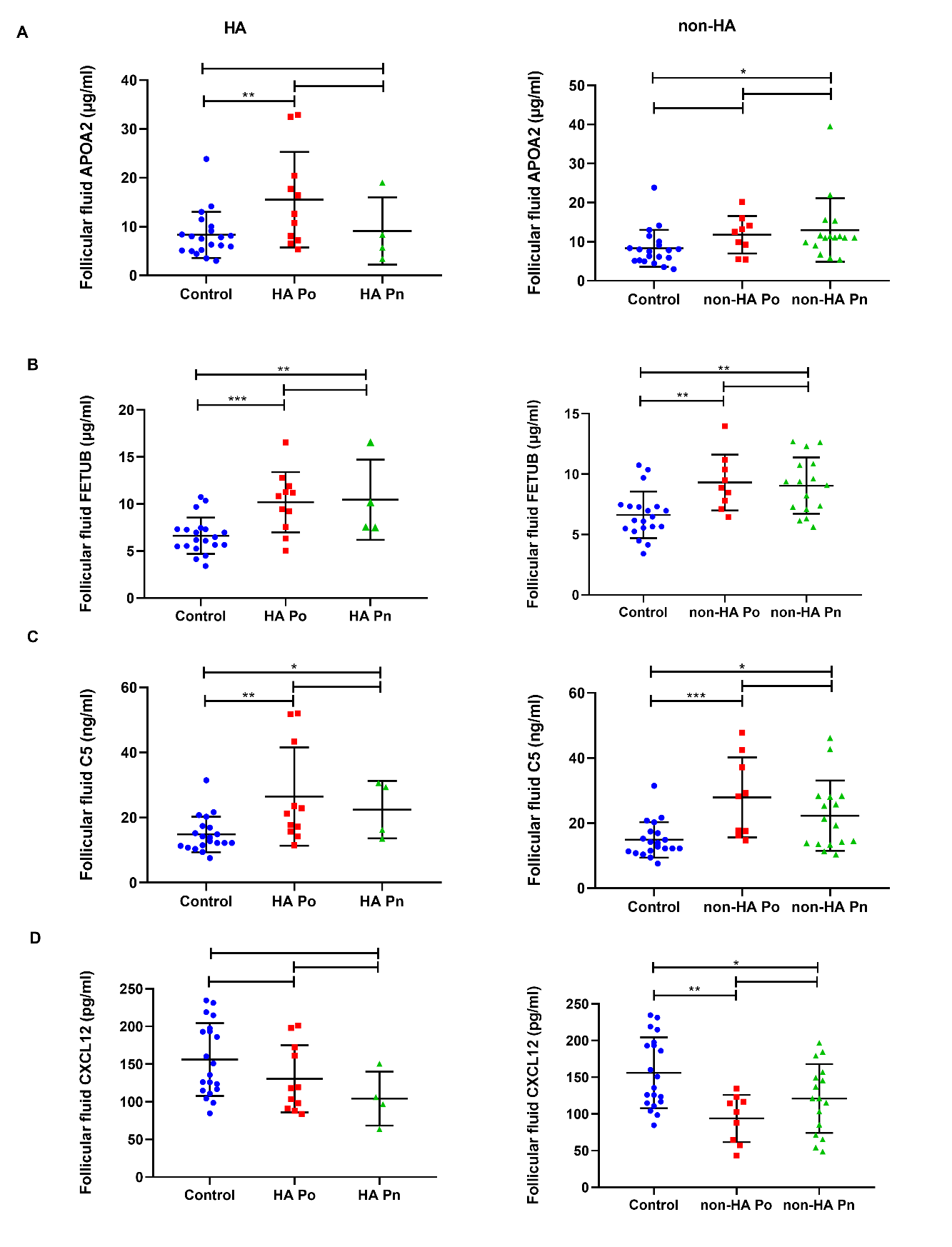 Supplementary Figure 1. Subgroup analyses of differentially expressed proteins in follicular fluid of PCOS patients and controls. The graphical results were displayed in mean ± SD, *P < 0.05, **P < 0.01, ***P < 0.001. (A) Apolipoprotein A-II (APOA2). (B) Fetuin-B (FETUB). (C) Complement C5 (C5). (D) stromal cell-derived factor 1 (CXCL12). HA: hyperandrogenism; Po: overweight/obese PCOS patients; Pn: normal-weight PCOS patients.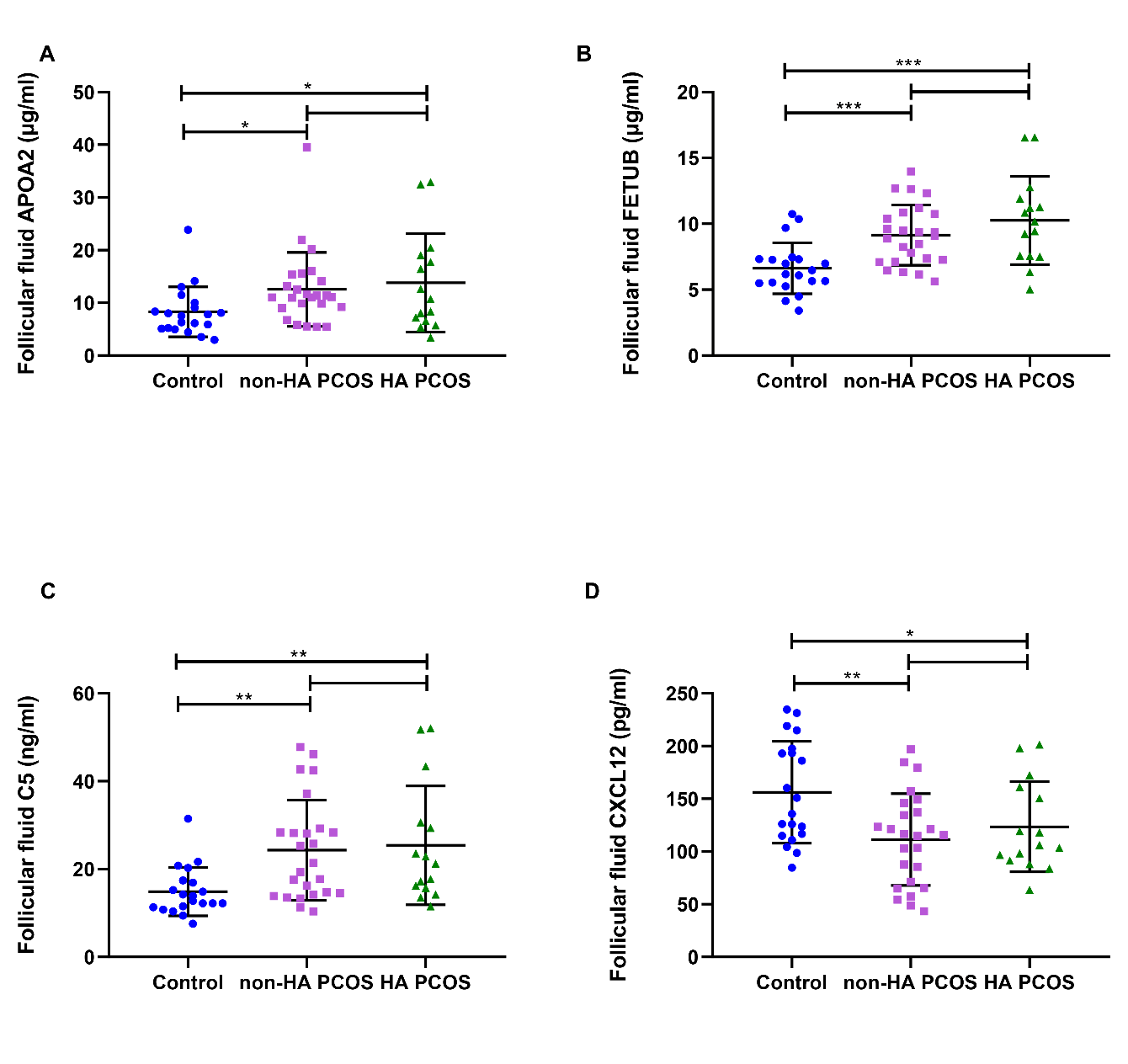 Supplementary Figure 2. Validation of differentially expressed proteins in follicular fluid of hyperandrogenism (HA) PCOS patients, non-hyperandrogenism (non-HA) PCOS patients and the controls. The graphical results were displayed in mean ± SD, *P < 0.05, **P < 0.01, ***P < 0.001. (A) Apolipoprotein A-II (APOA2). (B) Fetuin-B (FETUB). (C) Complement C5 (C5). (D) stromal cell-derived factor 1 (CXCL12).Supplementary Table 1Supplementary Table 2Clinical, hormonal, and biochemical characteristics of overweight/obese and normal-weight patients with PCOSClinical, hormonal, and biochemical characteristics of overweight/obese and normal-weight patients with PCOSClinical, hormonal, and biochemical characteristics of overweight/obese and normal-weight patients with PCOSClinical, hormonal, and biochemical characteristics of overweight/obese and normal-weight patients with PCOSClinical, hormonal, and biochemical characteristics of overweight/obese and normal-weight patients with PCOSClinical, hormonal, and biochemical characteristics of overweight/obese and normal-weight patients with PCOSClinical, hormonal, and biochemical characteristics of overweight/obese and normal-weight patients with PCOSPCOS (BMI≥25 kg/m2）PCOS (BMI≥25 kg/m2）PCOS (BMI≥25 kg/m2）PCOS (BMI＜25 kg/m2）PCOS (BMI＜25 kg/m2）PCOS (BMI＜25 kg/m2）Hyperandrogenism
N = 31Non-hyperandrogenism
N = 44P-valueHyperandrogenism
N = 7Non-hyperandrogenism
N = 41P-valueAge (year)29.12 ± 3.4829.93 ± 2.780.25729.50 ± 3.5130.56 ± 2.830.409Testosterone (ng/ml)1.06 ± 0.370.58 ± 0.13<0.0010.95 ± 0.110.60 ± 0.13<0.001Estradiol (pg/ml)88.49 ± 95.3256.93 ± 34.690.043122.50 ± 58.4562.90 ± 37.270.001LH (mIU/ml)11.97 ± 6.869.17 ± 5.180.04317.63 ± 5.6912.17 ± 6.030.043FSH (mIU/ml)5.95 ± 2.086.94 ± 2.050.0416.60 ± 0.887.03 ± 2.130.629LH/FSH ratio2.05 ± 1.181.37 ± 0.710.0022.68 ± 0.891.78 ± 0.880.024Prolactin (ng/ml)17.74 ± 25.1310.90 ± 6.800.0838.80 ± 1.0710.41 ± 5.710.499Progesterone (ng/ml)0.87 ± 1.290.81 ± 1.660.8634.01 ± 8.580.90 ± 2.060.045AMH (ng/ml)7.67 ± 4.327.83 ± 4.280.8748.54 ± 5.299.69 ± 4.990.605AST (U/L)24.25 ± 12.0921.63 ± 8.670.26814.50 ± 3.6217.10 ± 6.180.323ALT (U/L)36.34 ± 25.8728.37 ± 18.230.11411.00 ± 3.5219.85 ± 13.080.109GGT (U/L)31.34 ± 17.6029.72 ± 18.260.69615.17 ± 3.7119.51 ± 11.880.382ALP (U/L)76.90 ± 17.5077.23 ± 17.440.93576.83 ± 14.3573.00 ± 16.450.592Total cholesterol (mmol/L)4.95 ± 0.874.83 ± 0.880.5684.18 ± 1.204.82 ± 0.720.068Triglyceride (mmol/L)1.73 ± 0.781.96 ± 1.360.4060.81 ± 0.231.36 ± 0.720.077HDL-C (mmol/L)1.12 ± 0.271.04 ± 0.260.1921.48 ± 0.201.37 ± 0.360.483LDL-C (mmol/L)3.17 ± 0.723.07 ± 0.770.5372.82 ± 0.472.89 ± 0.690.812ApoA1 (g/L)1.41 ± 0.191.35 ± 0.210.1861.59 ± 0.171.59 ± 0.270.973ApoB (g/L)0.99 ± 0.230.92 ± 0.250.2360.75 ± 0.110.82 ± 0.190.370Fasting insulin (mU/L)21.20 ± 8.6118.57 ± 8.030.17113.22 ± 13.9812.55 ± 5.200.823Fasting glucose (mmol/L)5.40 ± 0.605.33 ± 0.630.5975.20 ± 0.814.98 ± 0.470.334HOMA-IR5.12 ± 2.224.47 ± 2.200.2113.44 ± 4.412.80 ± 1.220.442No. of oocytes retrieved17.06 ± 7.1817.93 ± 8.310.63217.33 ± 4.6820.71 ± 8.610.356No. of cleavage embryos11.34 ± 5.2712.65 ± 7.390.39212.00 ± 4.9814.29 ± 7.580.479No. of good-quality embryos on day 36.03 ± 4.755.67 ± 5.750.7734.67 ± 4.896.15 ± 4.920.494Data was presented as mean ± standard deviation (SD). Data was presented as mean ± standard deviation (SD). Data was presented as mean ± standard deviation (SD). Data was presented as mean ± standard deviation (SD). Data was presented as mean ± standard deviation (SD). Data was presented as mean ± standard deviation (SD). Data was presented as mean ± standard deviation (SD). Clinical, hormonal, and biochemical characteristics of Hyperandrogenism and Non-hyperandrogenism patients with PCOSClinical, hormonal, and biochemical characteristics of Hyperandrogenism and Non-hyperandrogenism patients with PCOSClinical, hormonal, and biochemical characteristics of Hyperandrogenism and Non-hyperandrogenism patients with PCOSClinical, hormonal, and biochemical characteristics of Hyperandrogenism and Non-hyperandrogenism patients with PCOSClinical, hormonal, and biochemical characteristics of Hyperandrogenism and Non-hyperandrogenism patients with PCOSClinical, hormonal, and biochemical characteristics of Hyperandrogenism and Non-hyperandrogenism patients with PCOSClinical, hormonal, and biochemical characteristics of Hyperandrogenism and Non-hyperandrogenism patients with PCOSHyperandrogenismHyperandrogenismHyperandrogenismNon-hyperandrogenismNon-hyperandrogenismNon-hyperandrogenismPCOS (BMI≥25 kg/m2）
N = 31PCOS (BMI＜25 kg/m2）
N = 7P-valuePCOS (BMI≥25 kg/m2）
N = 44PCOS (BMI＜25 kg/m2）
N = 41P-valueAge (year)29.12 ± 3.4829.50 ± 3.510.81029.93 ± 2.7830.56 ± 2.830.301BMI (kg/m2)29.38 ± 2.7021.72 ± 1.95<0.00128.32 ± 3.1221.97 ± 3.66<0.001Testosterone (ng/ml)1.06 ± 0.370.95 ± 0.110.4910.58 ± 0.130.60 ± 0.130.608Estradiol (pg/ml)88.49 ± 95.32122.50 ± 58.450.40756.93 ± 34.6962.90 ± 37.270.442LH (mIU/ml)11.97 ± 6.8617.63 ± 5.690.0669.17 ± 5.1812.17 ± 6.030.014FSH (mIU/ml)5.95 ± 2.086.60 ± 0.880.4616.94 ± 2.057.03 ± 2.130.834LH/FSH ratio2.05 ± 1.182.68 ± 0.890.2191.37 ± 0.711.78 ± 0.880.018Prolactin (ng/ml)17.74 ± 25.138.80 ± 1.070.39510.90 ± 6.8010.41 ± 5.710.717Progesterone (ng/ml)0.87 ± 1.294.01 ± 8.580.0460.81 ± 1.660.90 ± 2.060.818AMH (ng/ml)7.67 ± 4.328.54 ± 5.290.6657.83 ± 4.289.69 ± 4.990.066AST (U/L)24.25 ± 12.0914.50 ± 3.620.06021.63 ± 8.6717.10 ± 6.180.007ALT (U/L)36.34 ± 25.8711.00 ± 3.520.02328.37 ± 18.2319.85 ± 13.080.015GGT (U/L)31.34 ± 17.6015.17 ± 3.710.03329.72 ± 18.2619.51 ± 11.880.003ALP (U/L)76.90 ± 17.5076.83 ± 14.350.99377.23 ± 17.4473.00 ± 16.450.250Total cholesterol (mmol/L)4.95 ± 0.874.18 ± 1.200.0704.83 ± 0.884.82 ± 0.720.973Triglyceride (mmol/L)1.73 ± 0.780.81 ± 0.230.0071.96 ± 1.361.36 ± 0.720.013HDL-C (mmol/L)1.12 ± 0.271.48 ± 0.200.0031.04 ± 0.261.37 ± 0.36<0.001LDL-C (mmol/L)3.17 ± 0.722.82 ± 0.470.2603.07 ± 0.772.89 ± 0.690.268ApoA1 (g/L)1.41 ± 0.191.59 ± 0.170.0411.35 ± 0.211.59 ± 0.27<0.001ApoB (g/L)0.99 ± 0.230.75 ± 0.110.0210.92 ± 0.250.82 ± 0.190.056Fasting insulin (mU/L)21.20 ± 8.6113.22 ± 13.980.06818.57 ± 8.0312.55 ± 5.20<0.001Fasting glucose (mmol/L)5.40 ± 0.605.20 ± 0.810.4835.33 ± 0.634.98 ± 0.470.005HOMA-IR5.12 ± 2.223.44 ± 4.410.1614.47 ± 2.202.80 ± 1.22<0.001No. of oocytes retrieved17.06 ± 7.1817.33 ± 4.680.93017.93 ± 8.3120.71 ± 8.610.130No. of cleavage embryos11.34 ± 5.2712.00 ± 4.980.78012.65 ± 7.3914.29 ± 7.580.310No. of good-quality embryos on day 36.03 ± 4.754.67 ± 4.890.5245.67 ± 5.756.15 ± 4.920.683Data was presented as mean ± standard deviation (SD). Data was presented as mean ± standard deviation (SD). Data was presented as mean ± standard deviation (SD). Data was presented as mean ± standard deviation (SD). Data was presented as mean ± standard deviation (SD). Data was presented as mean ± standard deviation (SD). Data was presented as mean ± standard deviation (SD). 